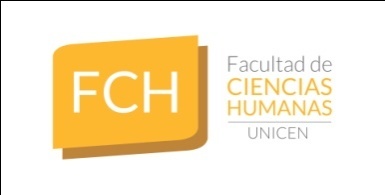 Tandil, 11 de junio de 2020RESOLUCION DE DECANATO Nro. 153/20VISTO:	La nota presentada por el Secretario Área de Permanencia del Programa Ingreso, Permanencia y Graduación de esta Facultad, yCONSIDERANDO:            . Que por la misma eleva para consideración de los Consejeres Académicos, nota donde se solicita aval institucional al Proyecto: #soydehumanasencasa, realizado por el Área de Permanencia del Programa Ingreso, Permanencia y Graduación, en conjunto con Agrupaciones estudiantiles y el Área de Comunicación de la Facultad de Ciencias Humanas.	. Que el objetivo del Proyecto es implementar un plan de actividades recreativas (on line) que, en el marco de la Pandemia COVID-19 y su consecuente aislamiento social-preventivo-obligatorio, permitan a los estudiantes Ingresantes (Ciclo académico 2020), y a los que ya tienen cierta trayectoria en la Facultad de Ciencias Humanas, generar y profundizar procesos de afiliación institucional. . Que el tema fue trabajado y avalado en la reunión del día 10 de junio de 2020 entre representantes del Equipo de Gestión, miembros representantes del Consejo Académico y referentes de diferentes Agrupaciones Estudiantiles de la Facultad de Ciencias Humanas.. Que se solicita en forma excepcional el acto administrativo correspondiente a fin de otorgar el aval al Proyecto, en el marco del Plan de contingencia indicado por la Resolución de Decanato Ad Referéndum del Consejo Académico Nº 106/20, de esta Facultad. Por ello, en uso de las atribuciones conferidas por el artículo 41º inc. f) del Estatuto de la Universidad, aprobado por Resolución Ministerial Nro. 2672/84 y modificado por la H. Asamblea Universitaria; EL DECANATO DE LA FACULTAD DE CIENCIAS HUMANAS DE LAUNIVERSIDAD NACIONAL DEL CENTRO DE LA PROVINCIA DE BUENOSAIRESAd Referéndum del Consejo AcadémicoR E S U E L V EArtículo 1º: Aprobar el Proyecto #soydehumanasencasa, realizado por el Área de Permanencia del Programa Ingreso, Permanencia y Graduación, en conjunto con Agrupaciones estudiantiles y el Área de Comunicación de la Facultad de Ciencias Humanas.Artículo 2º: Comuníquese, notifíquese, dése al registro y archívese.ANEXO I: Resolución de Decanato Nº 153/20Proyecto: #soydehumanasencasaInvitados: Agrupaciones estudiantiles de la FCH / Área de Comunicación de la FCH.Objetivo: Implementar un plan de actividades recreativas (on line) que, en el marco de la Pandemia COVID-19 y su consecuente aislamiento social-preventivo-obligatorio, permitan a los estudiantes Ingresantes (Ciclo académico 2020), y a los que ya tienen cierta trayectoria en la FCH, generar y profundizar procesos de afiliación institucional.Justificación: Un hecho de escala y repercusión mundial transformó las expectativas y proyecciones que los estudiantes, ingresantes del Ciclo Académico 2020, tenían respecto a su inserción en la vida universitaria. La Pandemia COVID-19 y su consecuente aislamiento social-preventivo-obligatorio, suspendió las actividades, acciones y prácticas de carácter presencial que el estudiante, en situaciones normales, realiza como parte de un proceso más general que supone el tránsito del nivel secundario a las aulas de la Facultad.  En palabras de Miriam Casco (2007):“El proceso se daría en tres tiempos: el tiempo de la alienación (entrada a un universo desconocido que rompe con el mundo anterior); el tiempo del aprendizaje (movilización de energías, definición de estrategias, adaptación progresiva); y el tiempo de la afiliación (relativo dominio de las reglas institucionales). Si el pasaje es exitoso, el individuo progresa de su condición de novato a la condición de aprendiz, y de ella a la de miembro afiliado. (...)será posible distinguir dos tipos de afiliación: institucional e intelectual. La primera tiene que ver con el conocimiento de los modos de funcionamiento de la universidad, su organización administrativa y funcional, sus principios, y las normas que regulan la acción de sus actores. La segunda con el dominio de las formas del trabajo intelectual, que implica abrirse paso en un terreno de conceptos, de categorizaciones, de discursos y de prácticas propios de la esfera de la educación universitaria. ”(pag. 2)En este sentido, en la FCH, la dimensión intelectual está siendo saldada a través de la puesta en marcha de la modalidad de cursada on line a través de las Aulas Virtuales. No obstante  la otra dimensión, la de “afiliación institucional”, requiere del diseño y ejecución de un plan que incluya una serie articulada de actividades/acciones que promuevan en el estudiante el sentirse miembro de la comunidad de la FCH y constructor de la cultura institucional. El estudiante, cuando decide ingresar	a la Universidad, coloca allí una serie de expectativas que exceden la dimensión académica. En este sentido, proyecta conocer otras personas, conformar grupos de trabajo, hacer nuevas amistades, participar de actividades colectivas, visitar nuevos lugares, sumarse a grupos con intereses específicos, etc. No hace falta imaginar más que el pasillo de la Facultad y registrar la  infinidad de situaciones que se dan en él:  diálogos sobre temas diversos, armado de grupos de estudio, división de tareas, organización de la salida del fin de semana, de almuerzos, cenas, transmisión de información, expresión de estados de ánimo, alegrías, temores, incertidumbres, etc. El aislamiento social por el COVID-19 limita la posibilidad de encuentro sólo a la modalidad virtual. En este sentido, se aprovecharán las herramientas que la virtualidad ofrece para generar y profundizar en los estudiantes el sentido de pertenencia a la Institución así como el desarrollo de la identidad como estudiante universitario. Algunas consideraciones:Las actividades tendrán como principal destinatario a los estudiantes ingresantes del ciclo académico 2020 y, al mismo tiempo, estarán destinadas a los estudiantes de la FCH en general. El plan incluye una serie de actividades (opcionales) de participación voluntaria por parte de los estudiantes. Algunas actividades incluirán las participación de todos los claustros.Las actividades que se propongan irán de las más simples a las más complejas y ello no hace referencia a la dificultad para realizarlas, sino al grado de exposición / participación que se requiere por parte del estudiante. Las actividades se realizarán a través de las redes sociales oficiales de la FCH, lo que implica la intervención del Área de Comunicación y la utilización de las estrategias de comunicación que este Área define y que constan en este documento.En acuerdo con el Área de Comunicación, las actividades se publicarán los días Jueves o Viernes, cada 15 días o más tiempo si la tarea requiere cierta organización y trabajo con otros. El proyecto requiere la colaboración de todos los claustros para difundir las actividades y promover la participación en ellas. Especialmente, se solicitará a las Agrupaciones estudiantiles que difundan las actividades a través de sus redes sociales, en este sentido se “etiquetará” en el Instagram de la FCH a las Agrupaciones.Plan de ActividadesEl siguiente plan de actividades estará sujeto a revisión y modificación si fuera necesario a medida que las etapas vayan adquiriendo concreción. Etapa 1:  Primeros pasos en la FCHEn esta primer etapa, y dado que ya han transcurrido algunos pocos meses desde que los estudiantes ingresaron la Facultad, se los invitará a recordar ó rememorar sus primeros pasos en la FCH. Esta etapa tiene como objetivo que los estudiantes comiencen a visibilizar y reconocer el hashtag del proyecto: #soydehumanasencasa y empiecen a participar de actividades sencillas que permitan reconocerse como parte de la comunidad de la FCH y conozcan a otros miembros de la comunidad. En este sentido, algunas actividades posibles son: Recuerdos del Curso de Ingreso: Reto a través de instagram: Con la finalidad de recuperar recuerdos de los estudiantes en la Facultad, se les propone el desafío de publicar una foto (sólo / con compañeros / con docentes) que refiera al Curso de Ingreso (2020), compartiendo el reto “etiquetando” a otros compañeros. Se invitará también al resto de los estudiantes y claustros (docentes/nodocentes y graduados) a que participen compartiendo una foto referida a sus inicios en la FCH y, además, indicando el año en que fue tomada. Retrato de mi cuarentena: Reto a través de instagram: Se propondrá a los estudiantes (ingresantes 2020) a compartir una foto del lugar/ personas /mascotas con quien transitan el período de cuarentena, indicando el lugar geográfico (ciudad  - pueblo - barrios de Tandil) y alguna características particular de éste (EJ: Juarez, Capital de la amistad). Además, deberán invitar a otros compañeros a sumarse al reto (“etiquetandolos”).La actividad se hará extensiva a todos los claustros.“Cuando se termine la cuarentena voy a…: Encuesta de Instagram. Se plantearán las siguientes preguntas para que sean respondidas por los estudiantes: ¿qué es lo que más extrañas hacer en el marco del aislamiento? o ¿qué es lo primero que te gustaría hacer cuando el aislamiento social ya no sea necesario?. Luego, se compartirán las respuestas en instagram (en anonimato). Pasatiempos pandémicos: A través de instagram, se invitará a los estudiantes (y demás claustros) a recomendar actividades a realizar para distenderse. Puede traducirse en: recomendación de películas, música, recetas de cocina, manualidades, deporte en cuarentena, etc. La actividad será extensiva al resto de los claustros.Mundiales: A través de instagram, se propondrá que los estudiantes voten opciones sobre las que hay, en el sentido común, cierta discordia, como por ej: dulce de membrillo vs batata /Mate dulce vs a amargo / Pelis de drama vs acción / Fanta vs Mirinda / Playa vs Sierra /  Birome azul vs Birome negra / lapiz vs birome / calibri vs arial / comedor vs vianda particular / yerba saborizada vs yerba común /  el fibra vs la fibra / portaminas vs lanzamina /estudiar solo vs estudiar con otros / oral vs escrito / cursada presencial vs cursada virtual / etc.Etapa 2: Intercambios y grupalidadesUna vez que los estudiantes han participado de actividades individuales, se da inicio a la etapa de intercambios, esto es, se proponen actividades que requieren que los estudiantes contacten a otros para poder realizar la tarea/reto.En este sentido, algunas actividades posibles son:-Memes “La cuarentena en la FCH”: Se invita a los estudiantes, docentes, nodocentes y graduados a realizar/inventar ó compartir memes referidos a “la cuarentena en la FCH”. Se promoverá una participación grupal (por grupo de amigos, de compañeros de estudios, por carrera, etc). Se invita a los Consejos de Carrera y Auxiliares del Curso de Ingreso para que motoricen iniciativas. Se promoverán votaciones al “mejor meme”.-Encuesta a compañeros: A través de Instagram, se propone a los estudiantes que formulen preguntas que les harían a sus propios compañeros ingresantes. Una vez registradas las preguntas, se comparten en instagram (en anonimato) para que los estudiantes las respondan.-Mundial de los estudiantes: Proponer a los estudiantes que formulen un Mundial (definan opuestos) para luego realizarlos en el Instagram y luego, voten por el “mejor mundial”. -Video: Realizar un video breve sobre una temática que el grupo elija (1 minuto de duración, máximo) en el que deban participar más de 3 estudiantes y la participación de todos tengan una línea/idea/objeto en común (por ej: todos tomando mate… pasandose una pelota, etc). La temática puede estar referida a: la futura profesión,  problemática sociales, la cursada on line, etc.Etapa 3: Consolidación de la comunidad En esta tercer etapa se intentará que los estudiantes puedan manifestar o compartir las preocupaciones, incertidumbres, relacionadas a lo académico, que transitan en período de Pandemia con el objetivo de diseñar actividades que puedan acompañarlos en el proceso de superación de las mismas.En este sentido, algunas actividades posibles son:-Pregunta disparador: A través de una pregunta como por ejemplo, ¿Qué es lo que más te preocupa hoy respecto a tu rol de estudiante?, se registran temáticas que luego serán trabajadas por el Área de Permanencia, puede ser a través de un material (flyer, video, etc), una secuencia didáctica, un Vivo en Instagram, etc.-Mis expectativas: Se solicitará a los estudiantes que compartan las expectativas respecto al desempeño profesional de un graduado de su carrera, ó las dudas respecto a ese rol… y, en función de ello, se diseñará una actividad junto a los Consejos de Carrera y el Área de Graduación de la FCH.Estrategia comunicacionalEn la Facultad, el Área de Comunicación en el año 2019 redactó una serie de consideraciones a tener cuenta a la hora en embarcarse en un proyecto que tenga como objetivo generar “Comunidad”. En este sentido, se retoman sus palabras:“Partiendo del entendimiento del Área de Comunicación como la voz oficial de la institución, nos planteamos la necesidad de comunicarnos utilizando un lenguaje cercano al que utilizan los y las jóvenes que estudian en nuestra facultad, pero sin abandonar la cuestión institucional. Cuando hablamos de lenguaje no nos referimos únicamente a la palabra escrita, sino a un conjunto de recursos multimedia: fotos, videos, gifs, música, es decir, todos los recursos que nos permitan interrelacionarnos dentro de la comunidad digital que conformamos… utilizando una estética definida con una misma plantilla, alternando los colores dentro de una misma gama.”Asimismo se ha considerado oportuno realizar, a través de la redes, una “previa” al lanzamiento del proyecto. En ese sentido, se compartirán mensajes del estilo: “Preparate! se viene #soydehumanasen casa”.Indicadores A continuación se enlistan algunos indicadores que serán tenidos en cuenta para evaluar el desarrollo y progreso del proyecto y que permitan, a las vez, modificar alguna de las actividades propuesta si fuera necesario.-Cantidad de alumnos/grupos de alumnos que participan en cada actividad.-Cantidad de docentes, nodocentes y graduados que participan de las actividades.-Cantidad de “referentes” que promueven la participación en las actividades (Auxiliares del Curso de Ingreso, Consejos de Carrera, docentes, etc.)-Participación en las actividades por carrera.